What to do today1. Reading riddlesA riddle is a word puzzle. You have to think carefully and look for clues in the riddle to work out its ‘hidden’ answer.Read each of the Riddles.Could you figure them out? Check with the Answers.2. Writing riddles.What were your favourite riddles?Copy out the riddles you liked most on My Favourite Riddles.Learn them off by heart.Try them out on your friends and family.See if you can make up your own riddles! 3. Finding wordsYou can use the letters in the letter boxes to spell out lots of words.Read the instructions on Square Spellings and see how many words you can spell.Now try this Fun-Time ExtraChallenge other people to see if they can beat Ian the Owl.Use the empty letter boxes to make up your own 9-letter challenge.Did you find that some letters were really hard to make any words from? Try using at least some vowels in your selection.Riddles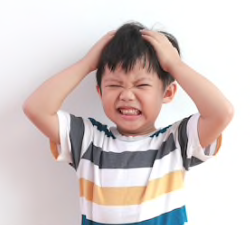 I have long ears and soft fur. I wrinkle my nose and I hop about. What am I?I have six legs. I fly about. I visit flowers. I make honey. Who am I?I slither on the ground. I often scare people. I can bite. I hiss when I am frightened. Who am I?What has a bottom right at the top?What is so fragile that even whispering breaks it?What has a face and two hands, but no arms or legs?What has a thumb and four fingers but no arm?What has to be broken before you can use it?What gets wetter the more it dries? You can catch me, but you can’t throw me. What am I? Riddle Answers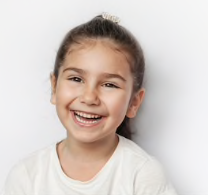 I have long ears and soft fur. I wrinkle my nose and I hop about. What am I? A rabbit!I have six legs. I fly about. I visit flowers. I make honey. Who am I? A bee!I slither on the ground. I often scare people. I can bite. I hiss when I am frightened. Who am I? A snake!What has a bottom right at the top? Your legs!What is so fragile that even whispering breaks it? Silence!What has a face and two hands, but no arms or legs? A clock!What has a thumb and four fingers but no arm? A glove!What has to be broken before you can use it? An egg!What gets wetter the more it dries? A towel!You can catch me, but you can’t throw me. What am I?  A cold!My Favourite Riddles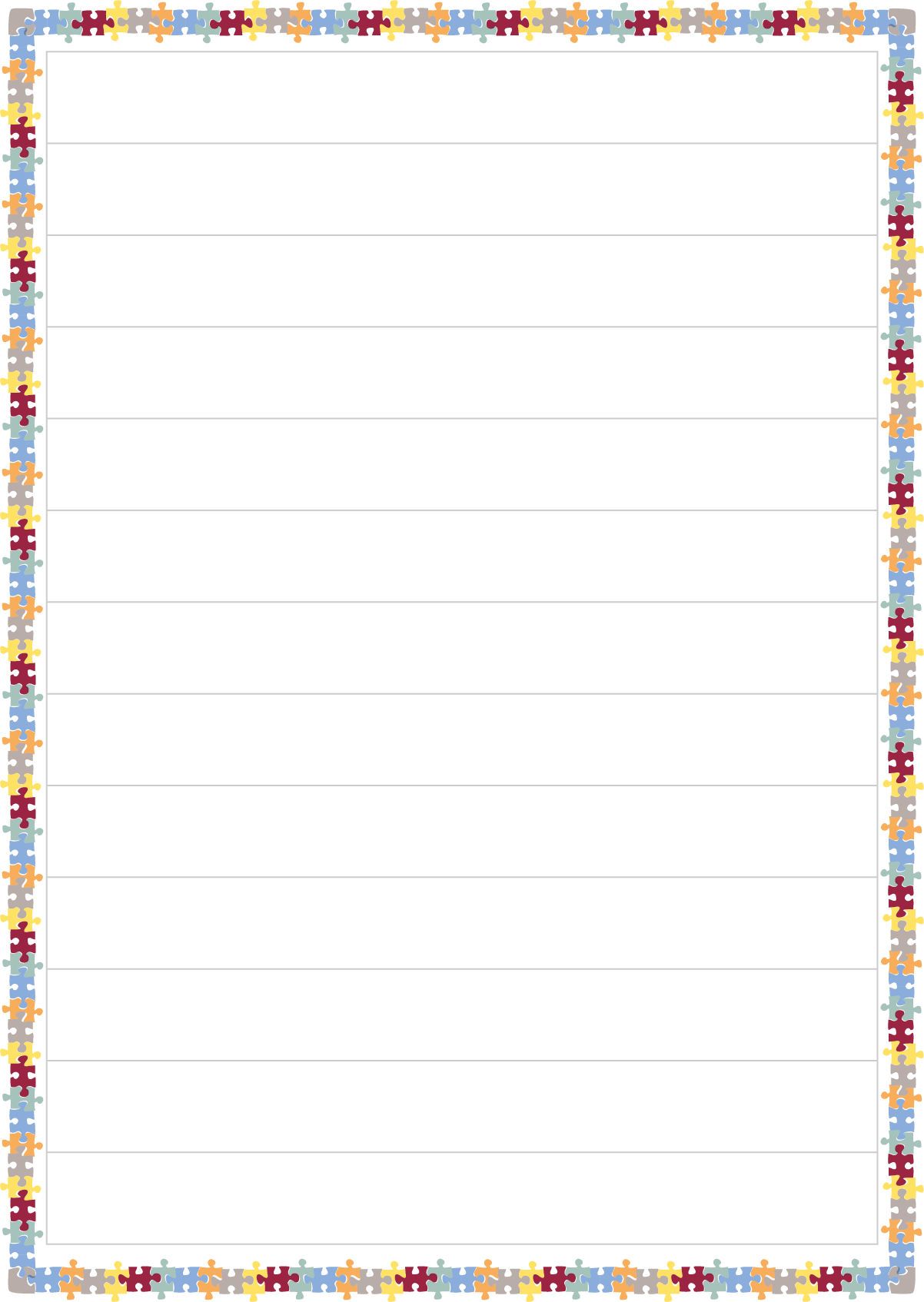 Letter BoxesSquare SpellingsYou are going to use the letters in the Letter Boxes for a spelling game.Either play with another person or play against Ian the Owl.Game for two players1. Look at the letters. Choose 2 or more letters to make a word, e.g. cat.c touches a and a touches t so you can have cat.You cannot have son because s does not touch o. Letters can go in any direction – forwards, backwards, upwards or down, just so long as they are always touching in the right order.2. Take it in turns to make a word.3. Write the words you have made down on your Words sheet.The loser is the first person not to be able to create a new word. So, the person who makes the last possible word is the winner!4. Check Ian the Owl’s Words to discover the words you could have made. You might have found others, as long as you both agree they are valid they can count!Rules for playing against Ian the Owl 1. Look at the letters and choose 2 or more letters to make a word.c touches a and a touches t so you can have cat.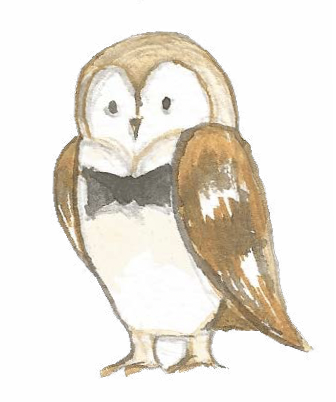 You could not have son, because s does not touch o. Letters can go in any direction – forwards, backwards, upwards or down, just so long as they are always touching in the right order.Ian the Owl has gone first and made 30 words.Can you make even more than him?Make as many words as you can and then compare themwith Ian the Owl’s Words.WordsIan the Owl’s WordsIan the Owl found 31 wordsAn, art, to, ta, car, ton, can, cat, cart, dean, seat, sat, sea, sad,tan, ran, rant, dear, tone, tones, toner, toned, tread, act, dart, den, snot, not, snare, carton, cartonsHow many of these words did you find?Empty Letter Boxctorsndes